Newberry Springs Chamber of Commerce 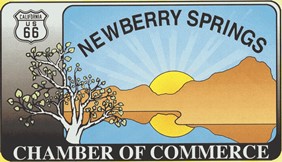 PO Box 116Newberry Springs, CA  92365 www.newberryspringschamber.comDATEEVENTLOCATIONTIME1/6/24Route 66 Swap MeetThe Barn8 am-2 pm2/3/24Route 66 Swap MeetThe Barn9 am-1 pm3/2/24Route 66 Swap MeetThe Barn9 am-1 pm4/6/24Route 66 Swap MeetThe Barn9 am-1 pm5/4/24Route 66 Swap MeetCinco de MayoThe Barn9 am-3 pm6/1/24Route 66 Swap MeetThe Barn7:00-Noon7/3/24July 3rd FestivalNewberry Park5 pm-9 pm 7/6/24Route 66 Swap MeetThe Barn7:00-Noon8/3/24Route 66 Swap MeetThe Barn7:00-Noon9/7/24Route 66 Swap MeetThe Barn7:00-Noon10/5/24Route 66 Swap MeetThe Barn9 am-1 pm11/2/24Route 66 Swap MeetThe Barn9 am-1 pm11/2/24Pistachio FestivalNewberry Park9 am- 4 pm12/7/24Route 66 Swap MeetThe Barn9 am- 1 pm12/12/24Chamber Christmas PartyFamily Center5 -9 pm